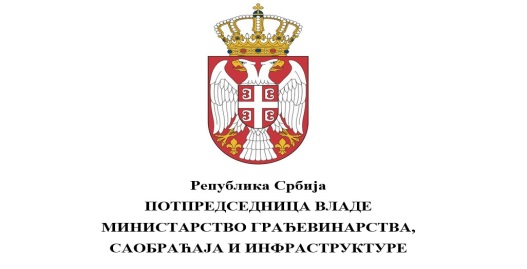 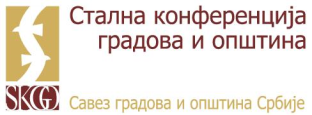 ИЗВЕШТАЈ О СПРОВЕДНОЈ КАМПАЊИ ЕВРОПСКЕ НЕДЕЉЕ МОБИЛНОСТИ У РЕПУБЛИЦИ СРБИЈИ, 16.-22. СЕПТЕМБРА 2020. ГОДИНЕ„МОБИЛНОСТ БЕЗ ЗАГАЂЕЊА ЗА СВЕ“Од 16. фебруара 2020. године Министарство грађевинарства, саобраћаја и инфраструктуре и Стална конференција градова и општина преузели су координацију активности кампање Европске недеље мобилности у Републици Србији. Оснивач и покровитељ ове кампање је Европска комисијa, а циљ је да се фаворизују немоторизовани видови превоза у градовима у односу на аутомобилски саобраћај који користи фосилна горива. Тема овогодишње капмање била је: „Мобилност без загађења за све“. АКТИВНОСТИ НАЦИОНАЛНИХ КООРДИНАТОРА У марту месецу послато је обавештење свим јединицама локалне самоуправе у вези обележавања овогодишње кампање, о новим националним координаторима, овогодишњој теми кампање, као и информације о online анкети за ЈЛС о њиховој заинтересованости за учешће. Такође, израђен је буџет о трошковима које ће национални координатори, односно њихове институције, имати током спровођења кампање.Како је 15. марта проглашено ванредно стање на територији Републике Србије, услед пандемије COVID 19, и како су се градови и општине у целој Европи, као и национални координатори, суочили на новим изазовима, почетком маја, организован је online састанак свих националних координатора који је организовала Европска комисија, односно Секретаријат Европске недеље мобилности и Директорат за саобраћај Европске комисије (DG Move). Закључак састанка био је да ће се капмања ове године одржати, уз одређену дозу флексибилности. Секретаријат је такође поручио свим градовима и општинама да ће услови за регистрацију на сајту Европске недеље мобилности бити нешто једноставнији него претходних година, због непредвиђених околности и објективне немогућности планирања активности, посебно оних које захтевају окупљање већег броја људи, као и то да ће акценат бити на трајним мерама.Такође током маја месеца Секретаријат Европске недеље мобилности је пласирао материјале за обележавање кампање (постери, повеља градоначелника), као и тематске смернице које су преведене на српски језик и послате свим јединицама локалне самоуправе, које су путем анкете исказале заинтересованост за учешће у овогодишњој кампањи. Поред тога припемљен је и дистрибуиран промотивни материјал (ранчеви и маске), само оним ЈЛС које су изразиле жељу за учествовањем у кампањи. Овај промо материјал израђен је уз финансијску подршку пројекта „Подршка локалним самоуправама у Србији на путу ка ЕУ – друга фаза“  који финансира Влада Шведске а спроводи Стална конференција градова и општина.Дана 2. јула одржан је информативни вебинар на тему Европске недеље мобилности са свим заинтересованим градовима и општинама у Републици Србији. Теме вебинара биле су  подршка општинама и градовима приликом организације Европске недеље мобилности и поступак регистрације на сајту. О значају кампање и о специфичностима организације ове године због присуства епидемије, говорио је представник европског секретаријата манифестације из Брисела. Представнице града Крушевца, који је и добитник награде Европске недеље мобилности за 2019. годину, представиле су своја искуства и показале неке од активности које су спроведене прошле године, а посебно трајне мере на којима раде у циљу унапређења мобилности у граду.Национални координатори су дали још један допринос ЈЛС и у том смислу израдили предлог програма активности за недељу мобилности, који је послужио као подстицај за креирање и организацију активности.Такође, како би подстакли учешће што већег броја градова и општина у обележавању Европске недеље мобилности, Министарство грађевинарства, саобраћаја и инфраструктуре у сарадњи са Сталном конференцијом градова и оптшина ће путем Јавног позива наградити ону јединицу локалне самоуправе која је током 2020. године показала највиши ниво ангажовања и највише допринела подизању свести грађана о значају мобилности без загађујућих емисија. Планирано је да се подстицајна средства у износу од 1.000.000 динара доделе за наставак унапређења стања у области орживе урбане мобилности, односно за имплементацију трајних мера одрживе урбане мобилности предложених од стране добитника награде. САРАДЊА СА ПАРТНЕРИМАНационални координатори су као потенцијалне партнере, препознали Министарство просвете, науке и технолошког развоја, Агенцију за безбедност саобраћаја и ЕУ инфо центар из Београда и са њима су током јула месеца организовани састанци, ради координације активности.Са Министарством просвете, науке и технолошког развоја, договорено је да се недеља од 16.-22. септембра посвети Европској недељи мобилности, тако што би се деци током online часа, који би био посвећен овој теми, скренула пажња и указало, како на климатске промене и са њима повезане последице по животну средину, тако и на превентивне мере коришћења јавног или индивидуалног превоза са ниском или нултом емисијом, као и на пешачење и бициклизам. Такође, договорено је и да се у циљу промоције и подизања свести о значају ове теме, између online часова, пушта промотивни видео, који је израдио Секретаријат ЕНМ, а који је преведен на српски језик.Иницијативу националних координатора да се Савети за послове координације  безбедности саобраћаја на локалном нивоу укључе и подрже одржавање активности током кампање Европске недеље мобилности у својим јединицама локалне самоуправе, прихватила је и Агенција за безбедност саобраћаја и у том смислу упутила допис са овом иницијативом ка свим председницима локалних Савета за послове координације безбедности саобраћаја.Такође, са ЕУ Инфо центром је након састанка и неколико консултација договорено да се отварање манифестације 16. септембра, званично обележи у граду Крушевцу, добитнику награде Европске недеље мобилности за 2019 годину, уз присуство амбасадора ЕУ Сема Фабриција и националних координатора потпредседнице Владе и министарке грађевинарства, саобраћаја и инфраструктуре проф. др Зоране З. Михајловић и генералног секретара  Сталне конференције градова и општина господина Ђорђа Станичића. Овим догађајем отпочела је седмодневна кампања која је по први пут од обележавања у Републици Србији имала највећи број пријављених градова и општина, које су на адекватан начин спровеле низ активности у циљу промоције одрживе урбане мобилности.КРИТЕРИЈУМИ ЗА УЧЕСТВОВАЊЕ У КАМПАЊИИмајућу у виду да је ова година била специфична и захтевна у смислу координисања и организације кампање, како националним координаторима, тако и јединицама локалне самоуправе, секретаријат ЕНМ је дао одређену дозу флексибилности учесницима приликом попуњавања критеријума за учествовање. Поред свих изазова и непредвидивости везаних за пандемију COVID19, у Републици Србији су се у јуну месецу одржавали и парламентарни избори. Све ово је донекле имало негативног утицаја на пријављивање и организацију активности у ЈЛС.Поред епидемиолошке ситуације, као и указивања одређеног броја локалних самоуправа на немогућност затварања улица, због израде пројекта привремене саобраћајне сигнализације, који изискује додатна финансијска средства, ипак је највећи број ЈЛС у Републици Србији, тачније 23, спровело тзв. активност „Дан без аутомобила“. Укупно је 20 ЈЛС пријавило велики број активности током недеље мобилности, а 14 ЈЛС је имплементирало минимум једну трајну меру у последњих 12 месеци.Најпопуларније трајне мере које су имплементиране у ЈЛС су мере везане за: увођење нове или побољшање бициклистичке инфраструктуре, трајне мере за пешаке, као и мере везане за приступачност.УЧЕСНИЦИ КАМПАЊЕ - ЈЛСУкупан број регистрованих ЈЛС које су узеле учешће у овогодишњој кампањи је 31 (Табела 1.), што Републику Србију сврстава на 17 место, од укупно 52 државе које су биле учеснице овогодишње кампање. Такође, укупан број тзв. „златних учесника“ (учесници који су регистровали сва три критеријума) је био 10, што је такође најбољи резултат од почетка обележавања кампање у Републици Србији.1. Табела пријављених општина и активностиПРИМЕРИ СПРОВЕДЕНИХ АКТИВНОСТИ Градови Блаце, Кладово, Нови Пазар, Пирот, Сокобања, Горњи Милановац, Опово, Врбас обележили су Европску недељу мобилности симболично, затварањем улица за аутомобиле и отварањем за пешаке и бициклисте.Нешто богатији програм активности имале су општине Бољевац, Кикинда, Крушевац, Мионица, Осечина, Ужице, Алексинац, Београд, Сомбор, Власотинце, Пландиште, Ниш, Нови Сад, Врњачка бања.У Београду је поред ликовних радионица, била организована и бициклистичка трка како за оне најмлађе, тако и за старије. „Дан без аутомобила“, обележен је затварањем централне градске улице за аутомобиле, а обележавању су поред градоначелника присуствовали и амбасадор ЕУ Сем Фабрици, као и директор Сталног секретаријата Транспортне заједнице у Београду Матеј Закошњек. Бољевац и Сомбор су у фокус активности ставили здравље и пешачење као здрав начин живота. Сомбор је поред тога организовао и различите промоције за бициклисте, промоције инклузивног игралишта, као и кајак вожње. Град Кикинда је мерењем утицаја саобраћаја на повећање загађујућих материја у ваздуху одредио учесталост проласка возила на фреквентној локацији у граду, а резултати су потом презентовани грађанима. Поред тога инспекцијске службе овог града су један цео радни дан, уместо аутомобила, користили бицикле за излазак на терен, што је одличан пример како градска управа и руководство треба да дају пример својим суграђанима. Град Крушевац је и ове године имао низ активности у које је укључио своје суграђане (цртање по асфалту за најмлађе, јавни часови јоге и пилатеса, вожња бицикала, мобилна библиотека, изложба возила која су оштећена у саобраћајним незгодама, мерења буке). Такође, град Крушевац је ове године отишао и корак даље, па је као заједничку активност са Аустријом, организовао виртуелни час за ученике средњих школа на тему климатских промена, у циљу размене знања и идеја о овој теми кроз практичну примену енглеског језика. Поред Крушевца и општина Мионица је активно укључила своје суграђане у многобројне активности, а неке од њих су „Правилно бицикл вози да те нико не угрози“, такмичење у брзом ходању, као и сајам превозних средстава без издувних гасова. У Нишу је поред квиза за суграђане, била органозована и тзв “street art” акција, са циљем да се исцртавањем по улицама пошаљу јасне поруке о значају мобилности и здравља животне средине. Општине Алексинац и Србобран одржале су ликовне конкурсе, изложбе, а подељене су и пригодне награде радовима који су на најкреативнији начин одговорили овогодишњој теми кампање. Власотинце је на више локација одржало радионице о загађењу и дељени су флајери са еколошким порукама у циљу промовисања теме овогодишње кампање. Нови Сад је организовао скуп „Бициклисти питају улице“ на ком су поред бициклиста учествовали и представници полиције и градске управе, а на ком су донешени значајни и конструктивни закључци. Осечина је у организацији активности укључила велики број јавних установа, од Савета за безбедност саобраћаја, предшколских и школских установа до невладиних организација. Организовани је велики број активности попут акције „Паркинг дан“, акције „Посади свој хлад“, као и квиза који је пласиран на друштвеним мрежама. Велики број градова и општина придружио се и акцији коју је током претходних година иницирала Стална конференција градова и општина, а у којој се позивају градоначелници и председници општина да 22. септембра, личним примером обележе „Дан без аутомобила“ и тог дана дођу на посао неким од алтернативних видова кретања (пешице, бициклом, јавним превозом).Такође, у циљу остваривања комуникације са грађанима, национални координатори су припремили онлајн анкету за грађане са питањима у вези проблематике саобраћаја у градовима и општинама. Циљеви спровођења ове заједничке активности за све градове и општине су: отпочињање дијалога са грађанима на тему одрживе урбане мобилности, скретање пажње јавности на проблеме који су у вези са саобраћајем и загађењем ваздуха у градовима, поређење стања и ставова грађана у различитим градовима и општинама у Србији, прикупљање основних/полазних података о начинима кретања у градским срединама. Анкету је до краја септембра попунило преко 900 грађана. Резултати анкете биће обрађени о представљени градовима и општинама које су учествовале у акцији.ПРОМОЦИЈА ТРАЈНИХ МЕРАОд трајних мера општина Чајетина, је промовисала тзв. „Златиборску гондолу“ као вид јавног транспорта и прави пример добре праксе којим ће се кретање моторизованим возилима заменити једним од еколошки прихватљивих видова превоза.Општина Кула је под слоганом „Данас не користим аутомобил“, промовисала изградњу 40km бициклистичких стаза на територији општине, од којих су неке већ у изградњи, а неке су у фази пројектовања.У циљу  повећања квалитета живота кроз повећање броја зелених површина, Град Ужице је у фебруару покренуо акцију везану за повећање броја стабала у урбаној средини,  „16000 стабала за 16000 ложишта“. Општина Врњачка бања промовисала је реконструкцију пешачких стаза, као и новоизграђених планинарских стаза у дужини од 3km, чиме је створена нова пешачка зона.Град Београд је промовисао пасарелу која повезује Калемегдан са пристаништем, проширење пешачке зоне, изградњу бициклистичких стаза као и јавни саобраћај.Крушевац је промовисао трајну меру увођење електро возила „Колибри“, док је Шабац промовисао новоизграђене и реконструисане јавне просторе – тргове, са мобилијаром прилагођеним особама са онвалидитетом.ЗАКЉУЧЦИ Поред тога што у Републици Србији постоје 174 града и општине, учествовање 31 ЈЛС у овогодишњој кампањи може се сматрати успехом, имајући у виду да је то највећи број од почетка обележавања кампање, тачније од 2002. године. Избор и пријава националних координатора, тачније Министарства грађевинарства, саобраћаја и инфраструктуре, као републичке институције и Сталне конференције градова и општина, као асоцијације која већ дуги низ година подржава развој и унапређење локалних самоуправа, било је такође од великог значаја да оволики број градова и општина узме учешће у овогодишњој кампањи.Поред тога најава подстицајних средстава за унапређење одрживе урбане мобилности, а која су опредељена у буџету Министарства, био је још један разлог за пријаву градова и општина, посебно оних које до сада нису имале учешће у кампањи.На основу свих извештаја (видео клипова, новинских чланака, фотографија) које су ЈЛС доставиле, општи утисак је да и поред низа непредвиђених околности које су пратиле организацију Еврпопске недеље мобилности, постојао је и даље велики ентузијазам представника локалних самоуправа да обележавањем активности допринесу подизању свести својих суграђана о значају одрживе урбане мобилности. Запажено је да се промоција употребе јавног градског превоза није користила у довољној мери, што се може приписати епидемиолошкој ситуацији и препорукама Владе да се што мање користи јавни градски превоз, као и обавезно поштовање физике дистанце и употреба заштитиних маски.Ове године су поред активности ЈЛС, регистроване само још две активности и то активности националних координатора. Ту је забележен мањи резултат у односу на прошлу годину, када је додатно било регистровано 5 активности, различитих невладиних организација и предузећа.ПРЕПОРУКЕЈедна од првих препорука је да одмах након што се дефинише тема будућих кампања, означе и контактирају партнери, који могу допринети да капмања Европске недеље мобилности у Републици Србији буде видљивија.Иако су градовима и општинама понуђена 3 критеријума за регистровање, препорука је да се убудуће осигура већа видљивост трајних мера, које доприносе одрживом развоју мобилности у урбаним срединама.Такође, препорука је да национални координаотри максимално подстичу дељење информација о одржаним активностима преко друштвених мрежа, имајући у виду масовну употребу друштвених мрежа у циљу промовисања, дељења мишљења, ставова и уопште подизања свести о значају одређених тема.У Београду, 08.10.2020. годинеРБЈЛСАктивности током недељеТрајне мереДан без аутомобила1.Алексинац2.Београд3.Блаце4.Бољевац5.Чајетина6.Горњи Милановац7.Кикинда8.Кладово9.Крушевац10.Кула11.Мионица12.Ниш13.Ниш, градска општина Пантелеј14.Нови Пазар15.Нови Сад16.Опово17.Врњачка Бања18.Осечина19.Петровац на Млави20.Пирот21.Пландиште22.Сокобања23.Сомбор24.Србобран25.Свилајнац26.Темерин27.Ужице28.Велико Градиште29.Власотинце30.Врбас31.Шабац